Establishing Vision & Goals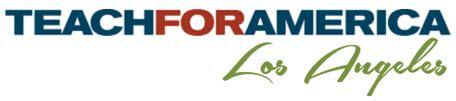 Handout 6: Understanding Others’ Beliefs and Needs You’ve been with your students, parents, and communities since the start of the school year, and hopefully you’ve gained a bit more insight into the hopes and dream they have for themselves and/or our students. At our First Eight Weeks Programming, we shared an experience regarding Diagnostics and getting to know your students (station activity). Tonight we’d like you to begin to share a bit about what you’ve started to learn. For some of the answers prompts, you might have to make a rough guess. That’s okay for now, but you might want to begin to dig into these questions a bit more with each group over the coming months. Sometimes the simplest way to get this information is an informal conversation. Establishing Vision & GoalsHandout 6: Understanding Others’ Beliefs and Needs Pair Conversation & Notes:Where do you see alignment between these constituencies and your own vison? Where do you see misalignment?What concerns you about this?What excites you about this?StudentsParentsSchool & DistrictWhat is the ultimate goal of education? How do you know?What is the ultimate goal of education? How do you know?What is the ultimate goal of education? How do you know?Why is school and your class/role/content important to this constituency? How do you know?Why is school and your class/role/content important to this constituency? How do you know?Why is school and your class/role/content important to this constituency? How do you know?What is their philosophy of education? How do you know?What is their philosophy of education? How do you know?What is their philosophy of education? How do you know?